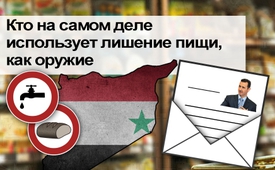 Сирия: Кто на самом деле использует голод в качестве военного оружия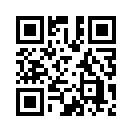 Не проходит и дня, чтобы западные СМИ не повторяли в своих сообщениях о Сирии мантру, что президент Сирии Башар аль-Асад заставил свой собственный народ голодать. 6 июня 2016 года ООН объявила, что несколько сотен тысяч человек в районах, находящихся под контролем повстанцев, затронуты блокадой режима Асада. 

Сегодня сирийцы видят только одну возможность для выживания их семей: бежать из своей страны.Не проходит и дня, чтобы западные СМИ не повторяли в своих сообщениях о Сирии мантру, что президент Сирии Башар аль-Асад заставил свой собственный народ голодать. 6 июня 2016 года ООН объявила, что несколько сотен тысяч человек в районах, находящихся под контролем повстанцев, затронуты блокадой режима Асада. Пресс-секретарь Министерства иностранных дел в Вашингтоне сказала, я цитирую: "Режим использует голод в качестве военного оружия против своего собственного народа".
Но для чего государству нужно подвергать голоду свой собственный народ, который оно хотело бы иметь на своей стороне? Об этом мы уже сообщали в нашей программе от 19 марта 2016 года. В настоящее время 16 видных деятелей и сообщества христианских церквей в Сирии говорят об этом в открытом письме. Это письмо, которое 29 мая 2016 года было переведено и опубликовано немецким движением за мир "Дружба с Валево", показывает совершенно иную картину, чем это передается западными СМИ. Ответственным за голод, эпидемии и нищету в Сирии является не режим Асада, но западные санкции против Сирии. Напомним, что после начала беспорядков в Сирии в 2011 году, ЕС, США и монархии Персидского залива ввели эмбарго, другими словами торговую блокаду, против Сирии: иностранные активы Сирии были заморожены, импорт из Сирии был запрещён. Были запрещены экспорт бензина, нефти, машин и оборудования, а также любые денежные операции из-за рубежа. Об эмбарго против Сирии западными СМИ едва ли упоминается. Как голос против этих односторонних антиасадовских сообщений западной прессы, Klagemauer.tv представляет вашему вниманию, в немного сокращённом виде, письмо церковных сановников, из разных христианских конфессий:


ОБРАЩЕНИЕ ЦЕРКОВНЫХ САНОВНИКОВ ИЗ СИРИИ
Санкции против Сирии и сирийцев должны быть немедленно отменены

В 2011 году Европейский Союз решил ввести экономические санкции против Сирии. ЕС представил их как "санкции против личностей режима". На самом деле, он ввел против всей страны нефтяное эмбарго, блокаду всех финансовых операций и торговый запрет на многие товары и продукты. Эти меры по-прежнему в силе. Зато в 2012 году на основании непонятных решений было отменено нефтяное эмбарго для регионов, контролируемых вооруженной джихадистской оппозицией. Тем самым, так называемым «революционным силам и оппозиции" совершенно очевидно были предоставлены в распоряжение экономические ресурсы.
За эти 5 лет санкции против Сирии привели к уничтожению сирийского общества: они принесли голод, эпидемии и страдания [...]. Санкции увеличили ущерб, нанесенный войной, которая унесла 250000 жизней, заставила 6 миллионов покинуть свои дома и 4 миллиона бежать из страны.
Ситуация в Сирии безвыходная: отсутствие продуктов питания, общая безработица, медицинская помощь стала невозможной, нормированные питьевая вода и электричество. Дошло до того, что эмбарго против Сирии препятствует сирийцам, которые обосновались за границей ещё до войны, перечислять деньги их родственникам и членам семьи, которые проживают в Сирии. Даже неправительственные организации, которые хотят осуществлять программы помощи, не могут отправить деньги своим сотрудникам в Сирии. Компании, электростанции, водопроводные сооружения и больницы вынуждены были закрыться, потому что не могут получить запчасти и бензин.
Сегодня сирийцы видят только одну возможность для выживания их семей: бежать из своей страны. Но даже это решение наталкивается на многочисленные трудности и приводит к жарким спорам в рамках Европейского Союза. [...]
Поэтому мы поддерживаем все инициативы гуманитарного характера и все инициативы в интересах мира со стороны международного сообщества, особенно сложные переговоры в Женеве. В ожидании и надежде, что они принесут ощутимый результат после стольких горьких разочарований, мы требуем, чтобы санкции, влияющие на повседневную жизнь каждого сирийца, были немедленно отменены. Без конкретных усилий ради людей, которые сейчас страдают от последствий эмбарго, не возможно прийти к желанному миру. Последствие эмбарго обременяет целый народ.
Разговоры о военных беженцах из Сирии выглядят чистым лицемерием, до тех пор, пока одновременно, тех, кто остаются в Сирии оставляют голодными, отказывают в медицинской помощи, в питьевой воде, в работе, в безопасности, в основных правах.
Поэтому мы призываем депутатов Европарламента и мэров городов каждой страны к тому, чтобы граждане Европейского Союза (до сегодняшнего дня абсолютно неосведомлённые) были информированы о несправедливости санкций против Сирии и чтобы санкции, наконец, стали предметом серьезного обсуждения и принятия соответствующих мер.

Нижеподписавшиеся:
Жорж Абу Хазен, апостольский викарий Алеппо
Пьербаттиста Пиццабалла, заслуженный Кустод Святой Земли
Йозеф Tобий, архиепископ маронитов Алеппо
Бутрос Мараяти, армянский епископ Алеппо
Сестры Конгрегации святого Иосифа, больницы "Сент-Луис" Алеппо
Конгрегация цистерцианцев строгого соблюдения в Сирии
Доктор Набиль Антаки, врач в Алеппо Конгрегации общества Марии
Сестры Конгрегации Неустанной Помощи - центр для несовершеннолетних и сирот Мармарита
Отец Фирас Люфти, францисканец
Жан - Климента Жан Барт, греческий православный архиепископ Алеппо
Жак Бенан Индо, сирийско-католический епископ из Хассаке - Нисиби 
Мтаниос Хаддад, архимандрит католическо-мелькитской церкви
Илларион Капуччи, заслуженный Архиепископ Мелькитской греко-католической церкви 
Игнатий Юсеф III Юнан, Патриарх униатской сирийско-католической Церкви Антиохии 
Жорж Масри, прокуратор Святого Престола сирийско-католической церкви 
Григорий III. Лахам, Патриарх Мелькитской греко-католической церквиот ddИсточники:www.srf.ch/news/international/uno-bittet-um-zugang-zu-belagerten-syrischen-staedten
www.freundschaft-mit-valjevo.de/wordpress/?p=1207
www.freundschaft-mit-valjevo.de/wordpress/?p=1048
www.egon-w-kreutzer.de/003/tk160529.htmlМожет быть вас тоже интересует:---Kla.TV – Другие новости ... свободные – независимые – без цензуры ...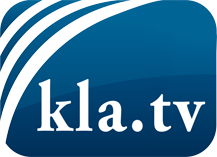 О чем СМИ не должны молчать ...Мало слышанное от народа, для народа...регулярные новости на www.kla.tv/ruОставайтесь с нами!Бесплатную рассылку новостей по электронной почте
Вы можете получить по ссылке www.kla.tv/abo-ruИнструкция по безопасности:Несогласные голоса, к сожалению, все снова подвергаются цензуре и подавлению. До тех пор, пока мы не будем сообщать в соответствии с интересами и идеологией системной прессы, мы всегда должны ожидать, что будут искать предлоги, чтобы заблокировать или навредить Kla.TV.Поэтому объединитесь сегодня в сеть независимо от интернета!
Нажмите здесь: www.kla.tv/vernetzung&lang=ruЛицензия:    Creative Commons License с указанием названия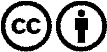 Распространение и переработка желательно с указанием названия! При этом материал не может быть представлен вне контекста. Учреждения, финансируемые за счет государственных средств, не могут пользоваться ими без консультации. Нарушения могут преследоваться по закону.